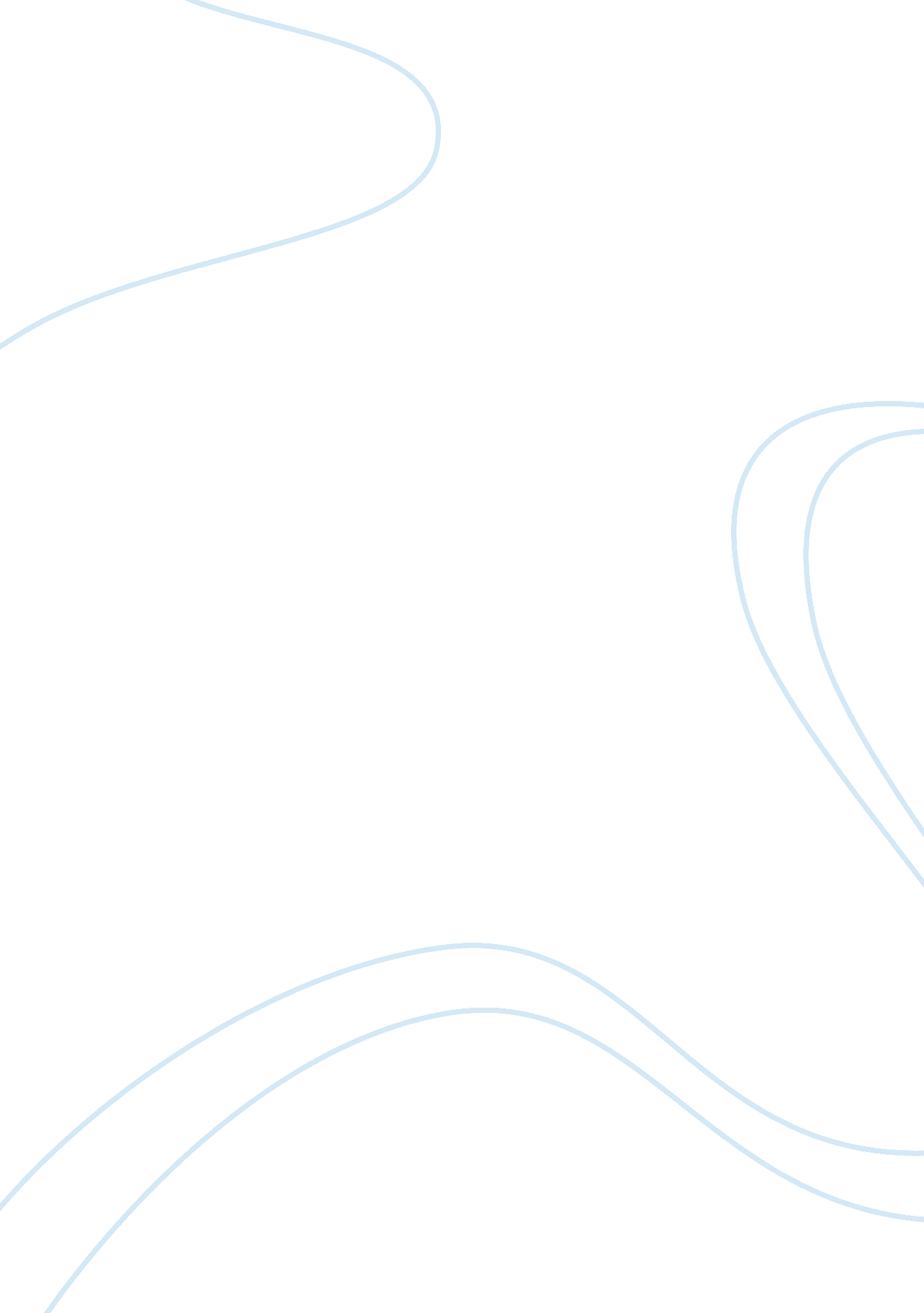 It always found him to be enthusiastic,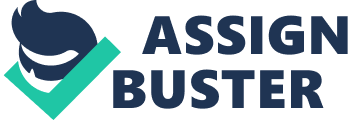 It gives me immense pleasure to recommend Lokesh foradmission to Master’s program at your university. I am an assistant professorand have been working in our college for eleven years. My research interest isin Embedded Systems and has published fourteen papers in various internationaljournals. I had taught Lokesh Microprocessors Theory and Embedded Systems fourthand second semesters. I had noticed him from close quarters and have madesubstantial observations. Many of these are my personal observations while someof them are that of my associates. Based on my observations in the class and interactions, Ihave always found him to be enthusiastic, hard working and humble person. Heregularly discussed with his fellow students about the subjects and brought innew ideas and suggestions for better learning. I have helped him and his teammembers for the event Robot League held by IIT Madras. The way he came up withthe ideas, spending long hours in lab while attending the regular coursework, maintainingconsensus in the team are commendable. Applying academic knowledge to realistictasks needs a thorough understanding of the concepts and a creativetouch-something I observed in him in this event. I was his adviser for his mini project and lab instructorfor Microprocessors lab. His mini project was Automatic Street Light System, basedon Embedded systems. I am glad to say that Lokesh is capable of planning andexecuting his project work exceedingly well His technical and interpersonal skills were great. He used    He is good as an individual and best when he is in a teamBased on my interactions and observations I have alwaysfound him to be enthusiastic, diligent and a hard working person. I would like to rank Mr. Parthasaradhi as one in top fivepercent of about eight hundred students I have known in thelast ten years. From the beginning ofthe course, he began to re-define our expectations of a goodstudent. He regularly discussed withhis fellow students about the subjects and brought in newideas and suggested better methods oflearning. Without prompting or precedence he spent severaldays working odd hours on her labprojects and preparing technical papers. 